Raspored sati za razrednu nastavu 1.-4.r.razred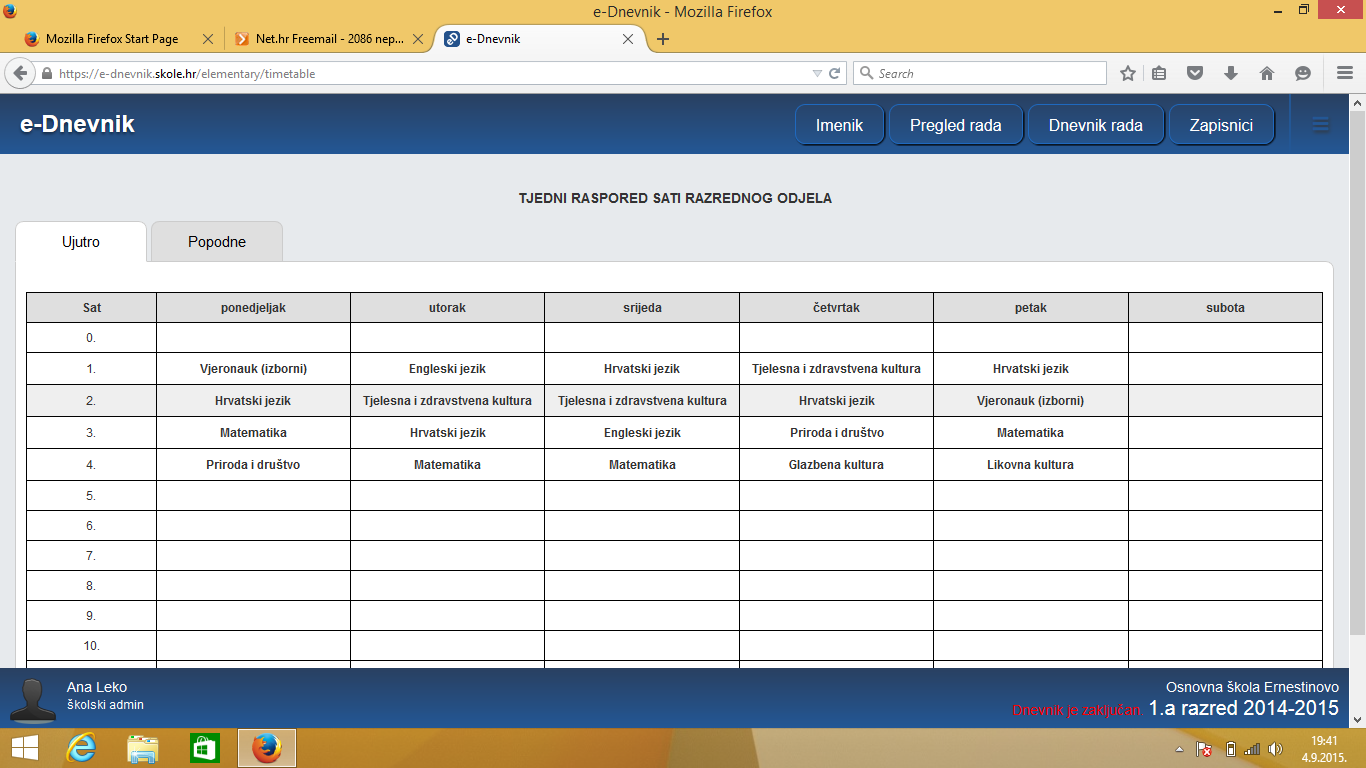 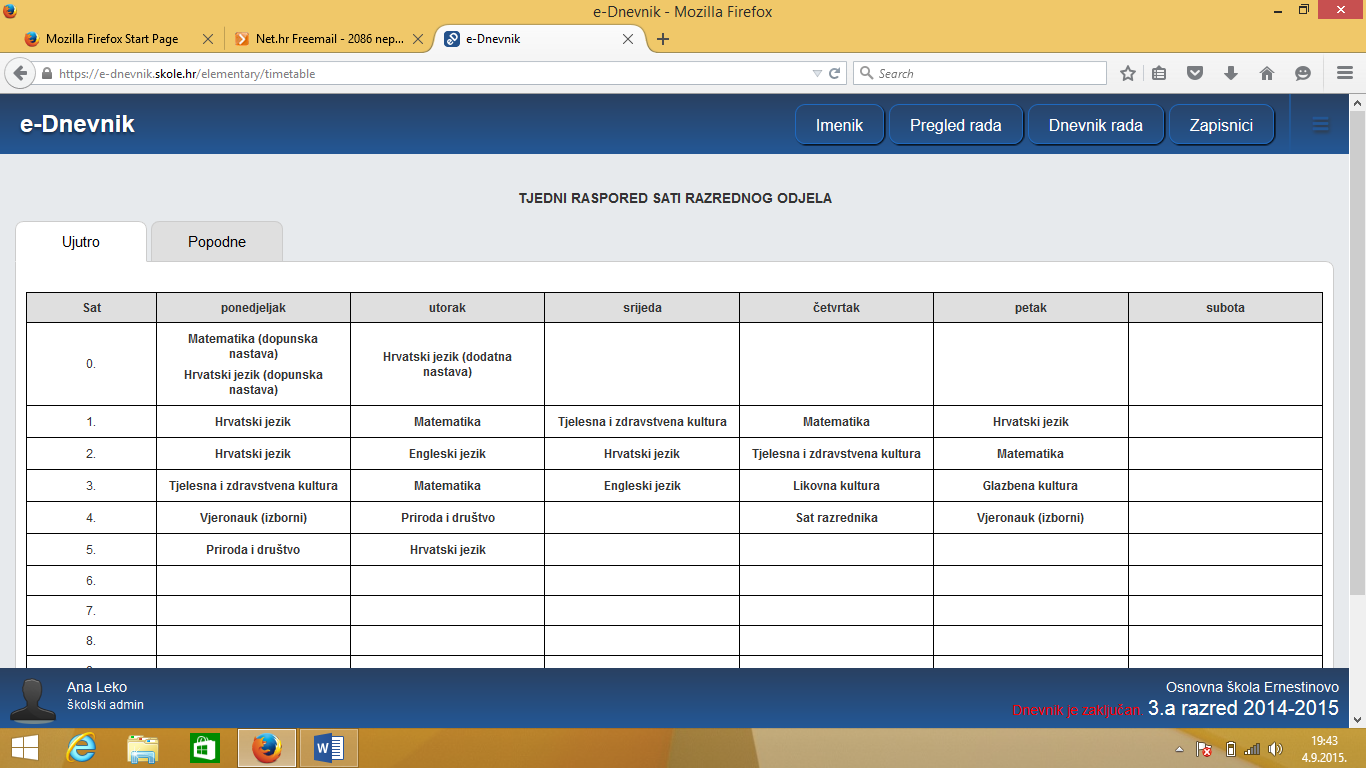 razredrazred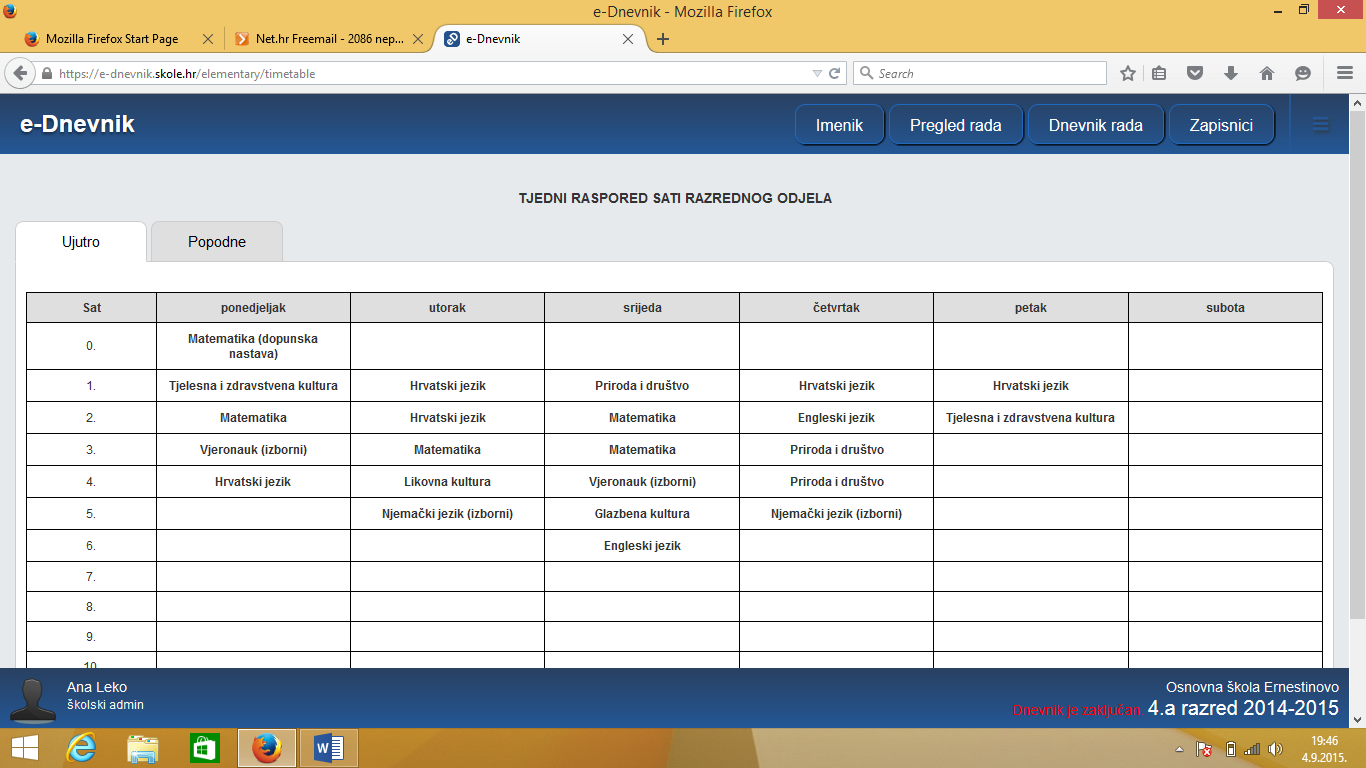 